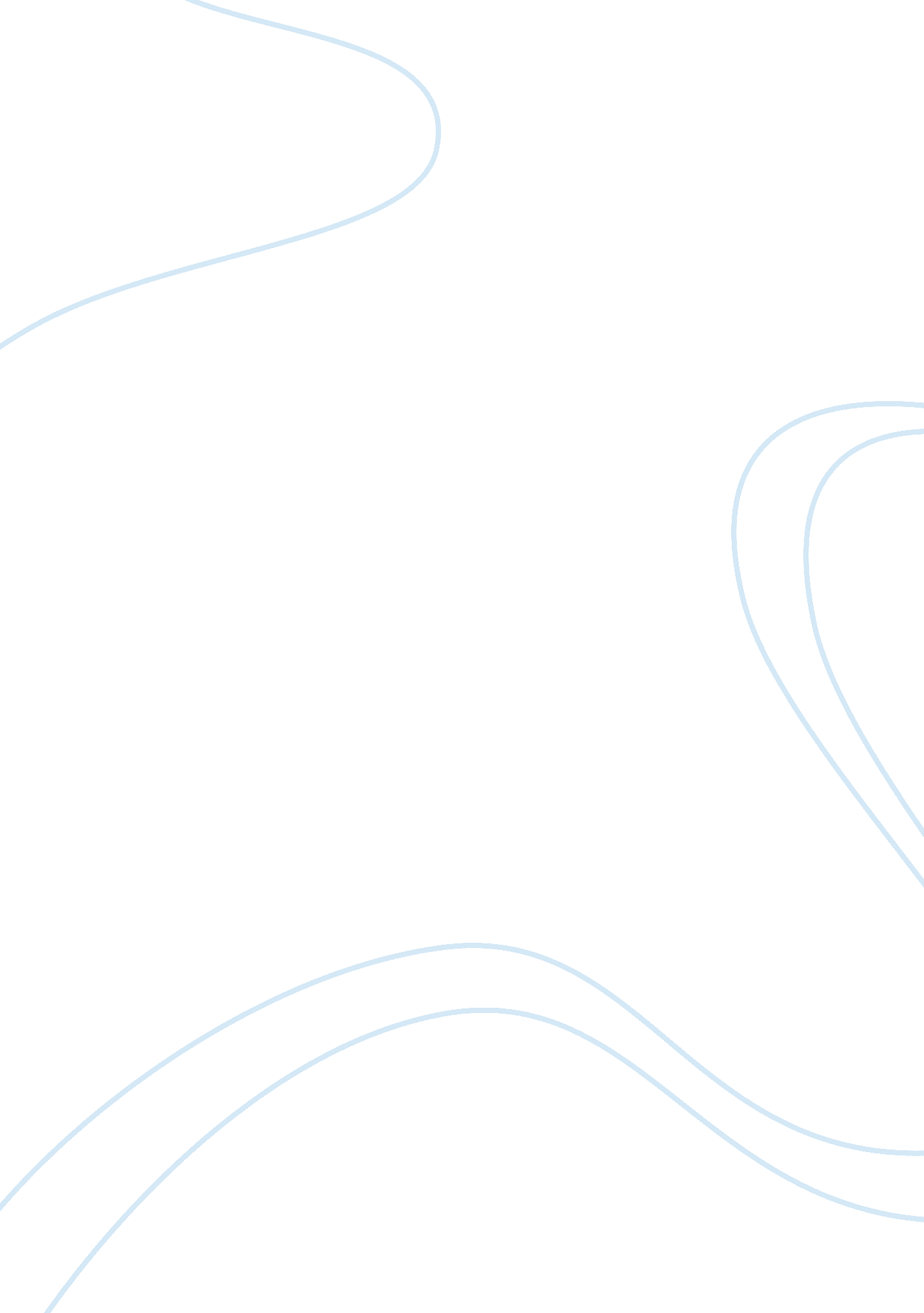 Statement of purpose biotechnologyTechnology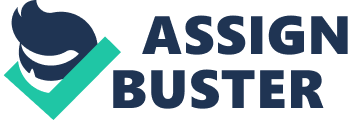 I do not wish to exist and strive merely for survival, for though human beings being a creature of this earth are subject to the same laws of nature and survival, I believe that there should be a cause which extends beyond mere survival to Justify ones existence and the gift of a superior intellect. That I believe is the true essence of civilization. My Bachelors degree in Engineering will definitely ensure my survival, but to Justify my existence I feel I should give back more to this world and leave it a better place. It is this philosophy and put myself in a position to do so that I wish to pursue my Masters and later my Doctoral studies. Background I have displayed a natural aptitude for biology ever since my school years. And have even won quite a few awards for the same. So upon passing out of high school it was but natural I seek a career in the same field. Microbiology and Biotechnology were the two options I was faced with. Microbiology though being the more glamorous cousin lost out. Because since Biotechnology is where my interest lay, it is what I felt I would excel at. For it is definitely " better to be the best in a mediocre field, than be mediocre in the best field ". My grades to date have vindicated my decision. Ever since the beginning of my third year I had decided to pursue Masters and later my PhD from an institute of international renown. It remained for me to zero in on the area of specialization. I studied up on the various options available, and the application of and its contribution to fascinated me. In my pre final year I read a special article in a magazine called Global Educator about the application of to what was after reading the article I got a clear insight as about and as expected, appealed to me. I was totally impressed with how However my knowledge in the subject could at best be termed less than superficial. One of the major reasons for applying to your university is the highly impressive research work in progress in areas pertaining to the I chose to present a paper on the topic of" in researching up the topic and presented the paper. ". I immersed myself My third year project " " helped me get a better idea to the field of I have tried to get a perspective of the industrial constraints and aspects of the subject by undergoing Industrial trainings and certifications at some of the premiere institutes in India like had exposure to various other fields like and . I have also In fact, I intend to use my masters as a testing ground for further narrowing down my area of interest so as to zero in on a topic that I could make a passion and of course also continue my research in the same! Why USA and your institute Lucre has never had much lure for me. It is a necessity, but only Just that. It is to leave an indelible mark in my chosen field that is my " raisin d' deter". Unfortunately very few institutes in the world can boast of an extensive research set up and infrastructure, in my area of interest. And it is precisely this reason why I have chosen US of A, and your institute in particular to pursue my masters. I am especially impressed with research work being carried out by Dry. In the field of part of the research centers and laboratories like and Dry. . I am also keen on being a . For I believe your institute will provide me with the ideal ambiance to pursue my masters and later my Doctorate. My life my philosophy and my possible contribution to your institute I know I am not perfect, and I am always willing to make myself a better human being. It is a process I will continue till the day I die. 